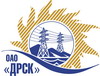 Открытое акционерное общество«Дальневосточная распределительная сетевая  компания»ПРОТОКОЛ ПЕРЕТОРЖКИПРЕДМЕТ ЗАКУПКИ: открытый электронный запрос предложений № 406297 на право заключения Договора на выполнение работ для нужд филиала ОАО «ДРСК» «Амурские электрические сети» Ремонт ВЛ-10 кВ БССС «Поемный», ВЛ-10 кВ БССС «Уркан» (закупка 2125 раздела 1.1. ГКПЗ 2014 г.)Плановая стоимость: 2 384 113,0 руб. без учета НДС. Указание о проведении закупки от 08.08.2014 № 194.	ПРИСУТСТВОВАЛИ: постоянно действующая Закупочная комиссия 2-го уровня ВОПРОСЫ ЗАСЕДАНИЯ ЗАКУПОЧНОЙ КОМИССИИ:В адрес Организатора закупки) заявок на участие в процедуре переторжки не поступило.Дата и время начала процедуры вскрытия конвертов с заявками на участие в закупке: 10:00 часов благовещенского времени 09.10.2014 г Место проведения процедуры вскрытия конвертов с заявками на переторжку: Торговая площадка Системы www.b2b-energo.ru.РЕШИЛИ:Утвердить протокол переторжки.Ответственный секретарь Закупочной комиссии 2 уровня                              О.А.МоторинаТехнический секретарь Закупочной комиссии 2 уровня                                    О.В.Чувашова            №  578/УР-Пг. Благовещенск09 октября 2014 г.Номер заявки Наименование участникаЦена заявки до переторжки, руб. Цена заявки после переторжки, руб.б/нООО "КЛЮЧ" (676009, Россия, Амурская обл., Сковородинский р-н, с. Талдан, ул. Суворова, д. 2, кв. 1)Предложение: подано 25.09.2014 в 12:03
Цена: 2 314 672,00 руб. (НДС не облагается)Заявка не поступилаб/нИП Виноградов М. З. (679135, Россия, Еврейская автономная обл., Облученский р-н, п. Биракан, ул. Калинина, д. 37)Предложение: подано 24.09.2014 в 14:02
Цена: 2 384 112,55 руб. (НДС не облагается)Заявка не поступилаб/нООО "ДЭМ" (676450, Россия, Амурская область, г.Свободный, ул. Шатковская, 126)Предложение: подано 25.09.2014 в 03:57
Цена: 2 384 113,00 руб. (цена без НДС)Заявка не поступила